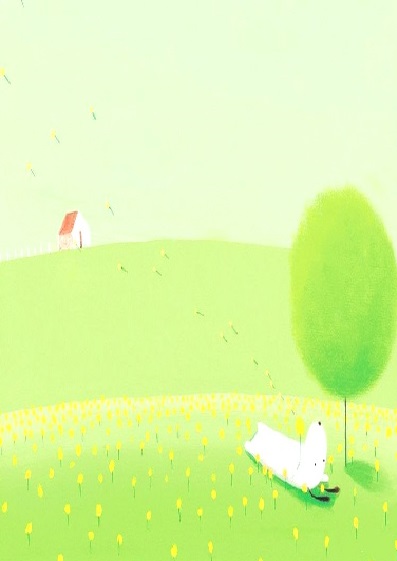 導師:   陳志彥             系別班級: 化材二乙得獎感言:感謝系上長官與班上同學的肯定，讓我可以得到績優導師的殊榮。在南臺科大裡，導師的工作十分繁重，除了要配合學校的各種行政與輔導措施外，也必須面對班上同學的各種疑問與求救。雖然努力的滿足學校要求與解決學生各種問題是重負荷且十分傷神，但我一向秉持初衷不變的心情並以最大的努力與耐心來完成這個職務。    今年7月的一天早上，我接到在桃園服役的兒子來電，說他因發高燒而到署立桃園醫院就診，然後回到部隊後就無法再連絡了。在等待訊息的過程中，我內心是無盡的焦慮與煎熬。長久以來，我一直相信兒女是父母心中的寶，在外的兒女是父母的牽掛，所以我願意繼續秉持初衷、以最大的努力與耐心來協助同學，日後也會盡力。但     希望這一班學生畢業後，我可以不要再擔任導師了。